      DEMİRKOL BOKS SPOR KULUBÜ 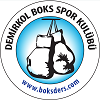 ARALIK AYI  MAÇ LİSTESİ                                                KATEGORİ:		    : ÇOCUK LİSTESİ                                             MAÇ TARİH VE SAATİ	    : 16 ARALIK PAZAR  SAAT:11:30Çocuk maçları 1 dk x 3 Raund üzerindenGenç maçları   2 dk x 3 Raund üzerindenYetişkin maçları 1.5 dk x 3 Raund üzerinden oynanacaktır.Raund araları 1 dk  dinlenme olarak verilecektir.Tüm kursiyerler maçlara kendi seviye tişörtleri ile çıkmak zorundadır.MAÇ ÜÇRETİ     30  TL dir.    (madalya ve diğer belgeler için ) Ücret ödemeyen Kursiyer maça alınmayacaktırDEMİRKOL BOKS AİLESİ VE SPORTMENLİĞE YAKIŞIR ŞEKİLDE GÜZEL MAÇLAR DİLEĞİYLE ÖNCE DOSTLUK SONRA İYİ OLAN KAZANSINNOKIRMIZI KÖŞESEVİYE (RENK)MAVİ KÖŞESEVİYE (RENK)SONUÇ1YUSUF ALİ TEZELKIRMIZIMUSTAFA KACIRKIRMIZI2ALPARSLAN AYDOĞANBEYAZSEDAT YAKIŞIKKIRMIZI3ALİ OSMAN TOSUNKIRMIZIALİ DORMANLIKIRMIZI4BERKE TOSUNKIRMIZITAHA ALPEREN ATALAYKIRMIZI5EMİR ÖZMENKIRMIZIBARTU COŞKUNSİYAH6OKYANUZ ÇINARKIRMIZIANIL GÜLTEKİNSİYAH7EMİR BAYRAKBEYAZMİRKAN İLKE OCAKBEYAZ8BURAK BULUTBEYAZLOKMAN GÜRERKIRMIZI9ELİF VARİŞSİYAHNUR DERİN KAÇAKSİYAH10EREN BÜYÜĞHANKIRMIZIÖMER OZANKIRMIZI11POYRAZ GÜRENKIRMIZIÖMER FARUK ALTUNKIRMIZI12YAHYA NAÇARKIRMIZIBERA YILDIZSİYAH13YUNUS KABALSİYAHEREN CANSİYAH14HAMZA BAŞTÜRKKIRMIZIMUHAMMED OZANSİYAH15KAAN BULUTKIRMIZITOPRAK EFE SİYAH16AYŞE ELİF ALTUNKIRMIZIİREM BAYRAKKIRMIZI171819